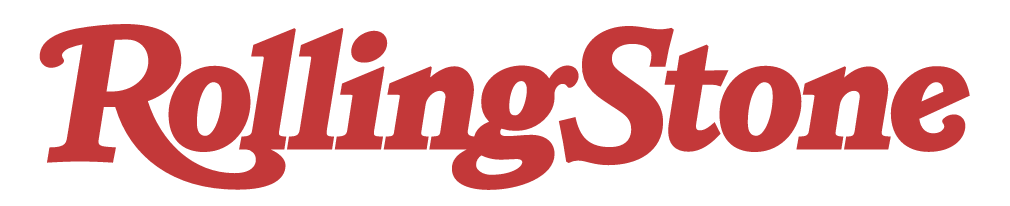 November 2020https://www.rollingstone.com/charts/breakthrough/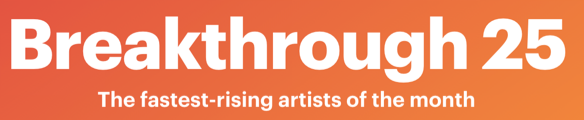 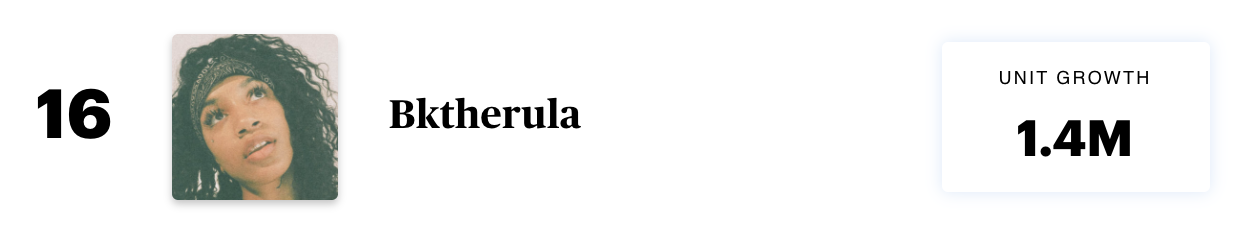 